Ex. 4                                              A2                                                     SportsRead and answer the questions We don’t need so many things to buy to practice our favorite sports. For example, when you want to start running and go jogging in a park or a street all you need is a good pair of running shoes and a pair of shorts. If you like to start playing tennis then you have to get a good racket, a pair of tennis shoes and a tennis ball. If you like swimming, all you need is a pair of swimming trunks or swimsuit and a pair of goggles!For jogging you need: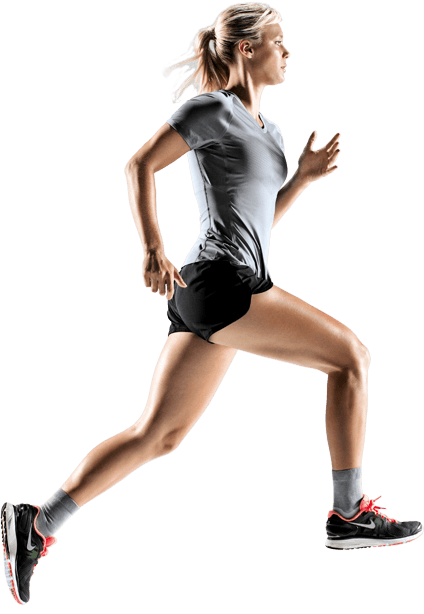 1. ----------------------------2. -----------------------------For tennis you need: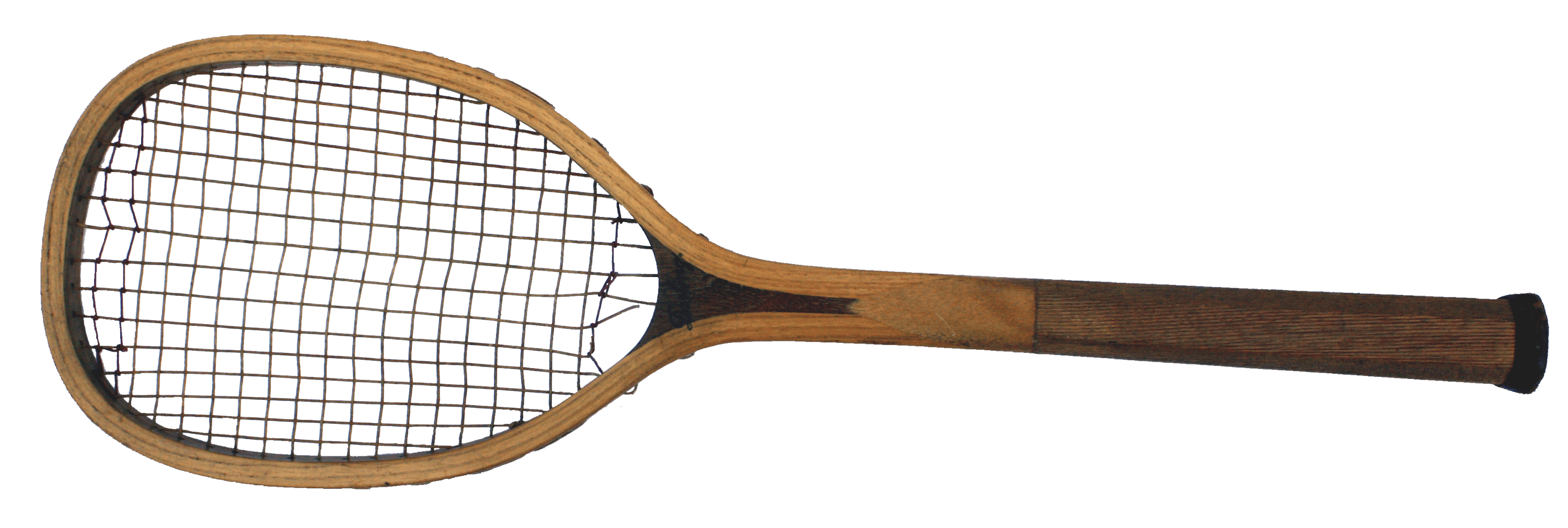 3. ----------------------------4. ----------------------------5. ----------------------------For swimming you need: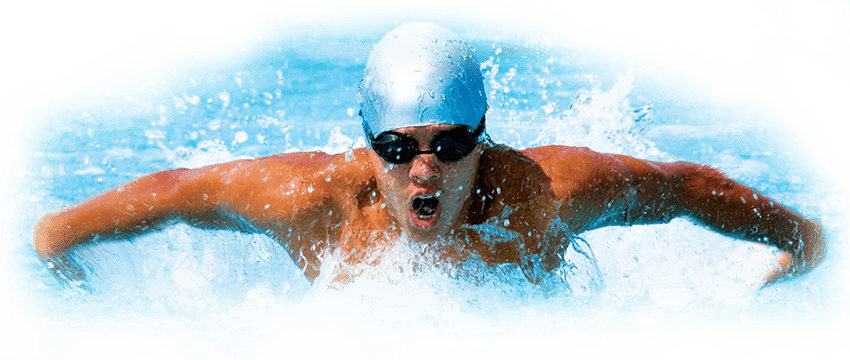 6. ------------------------------7. ------------------------------Name: ____________________________    Surname: ____________________________    Nber: ____   Grade/Class: _____Name: ____________________________    Surname: ____________________________    Nber: ____   Grade/Class: _____Name: ____________________________    Surname: ____________________________    Nber: ____   Grade/Class: _____Assessment: _____________________________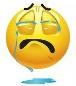 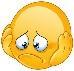 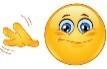 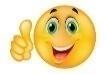 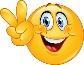 Date: ___________________________________________________    Date: ___________________________________________________    Assessment: _____________________________Teacher’s signature:___________________________Parent’s signature:___________________________